INTEGROVANÝ REGIONÁLNÍ OPERAČNÍ PROGRAMObecná PRAVIDLAPRO ŽADATELE A PŘÍJEMCE PŘÍLOHA Č. 34Postup pro vyplňování Zprávy o Udržitelnosti v MS2014+VYDÁNÍ 1.14PLATNOST OD 1. 3. 2021Harmonogram ZprávPro zobrazení harmonogramu zpráv klikněte na příslušný projekt a na pole s názvem „Zprávy o realizaci“ v ovládacím panelu. Klikněte na pole „Harmonogram Zpráv/Informací“. Zobrazí se přehled všech podaných a plánovaných zpráv včetně jejich termínů podání. Vrátíte se stisknutím tlačítka „Zpět“.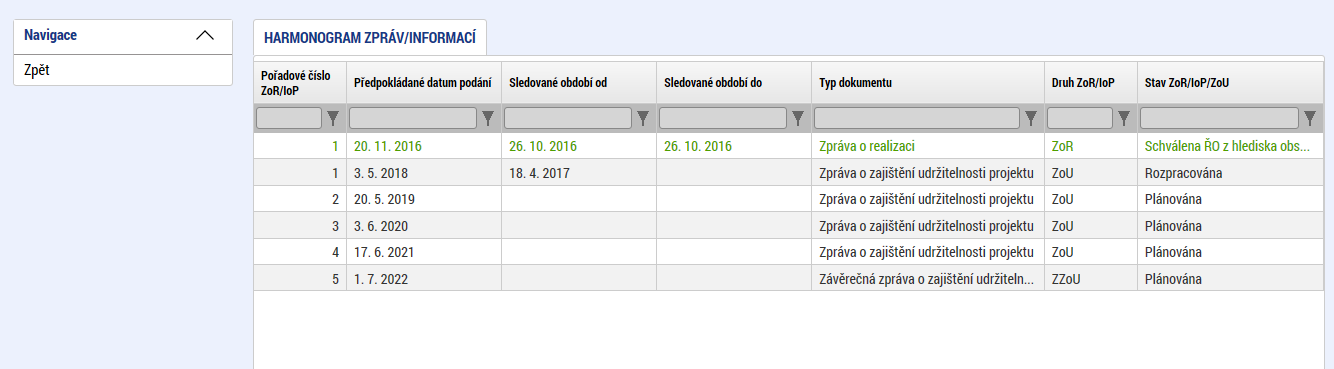 Postup vyplnění zprávy o udržitelnostiPro tvorbu nové zprávy o udržitelnosti klikněte na příslušný projekt a dále na pole s názvem „Zprávy o realizaci“ v ovládacím panelu. Klikněte na pole „Založit novou „Zprávu/Informaci“. V případě další zprávy se musí při každé nové zprávě kliknout na pole „Založit novou Zprávu/Informaci“ v hlavním menu. Stav založené zprávy o udržitelnosti je „Rozpracovaná“.  Uživateli se zobrazí záložky „Datové oblasti žádosti“. Po doplnění údajů na každé záložce záznam uložte tlačítkem uložit. Záložka informace o zprávěJedná se o základní informace, které jednotlivou zprávu o udržitelnosti identifikují. Automaticky je doplněno identifikační číslo zprávy, typ zprávy, pořadové číslo zprávy, verze, stav, datum založení a finalizace zprávy o udržitelnosti. Sledované období od a Sledované období do se generuje automaticky. Příjemce pouze zkontroluje vygenerované období udržitelnosti. Datum Sledované období od je u první ZoU automaticky vyplněno datem stavu PP41 + 1 kalendářní den. Harmonogram projektu se vyplní automaticky z projektu a nesmí se měnit. Kontaktní údaje ve věci zprávy – vyplňte kontaktní údaje zhotovitele zprávy o udržitelnosti. 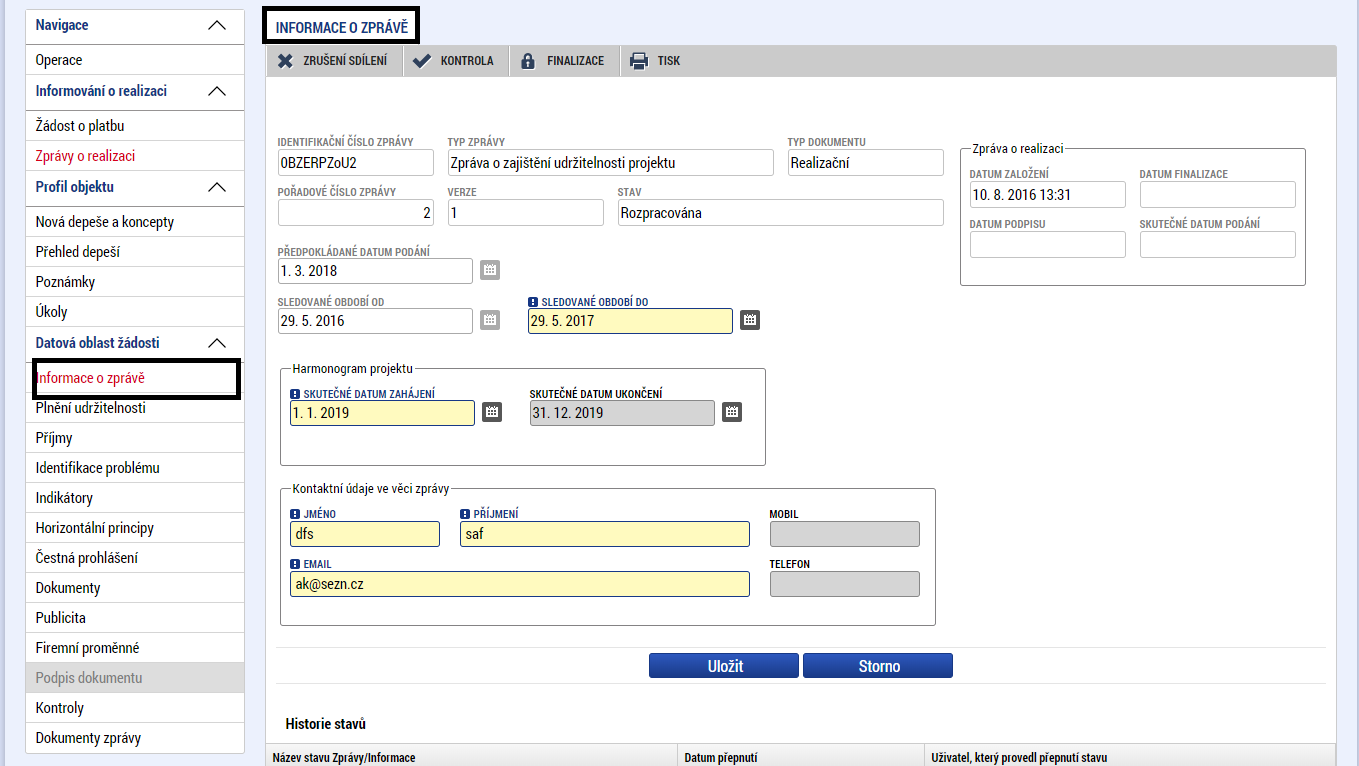 Záložka Plnění udržitelnostiPopis o plnění udržitelnosti projektu – vyplňte popis stavu projektu včetně provedených změn v době udržitelnosti. Jedná se o textové pole o délce 2000 znaků. V případě nutnosti delšího popisu, přiložte na záložku Dokumenty zprávy přílohu.V případě, že některé další otázky jsou pro vás relevantní, zatrhněte checkbox a vyplňte text v poli „Vysvětlení“. Pokud nejsou relevantní, vyplňte křížek. U některých výzev podle „Specifických pravidel pro žadatele a příjemce“ je relevantní doložení kolaudačního souhlasu s první zprávou o udržitelnosti projektu. Vyplňte „datum ukončení kolaudačního řízení“ a „datum uvedení stavby do trvalého provozu“. Na záložce „Dokumenty“ vložte kolaudační souhlas.Plnění povinnosti vedení účetní evidence majetku pořízeného z dotace doložte vložením výstupu z této evidence na záložce "Dokumenty".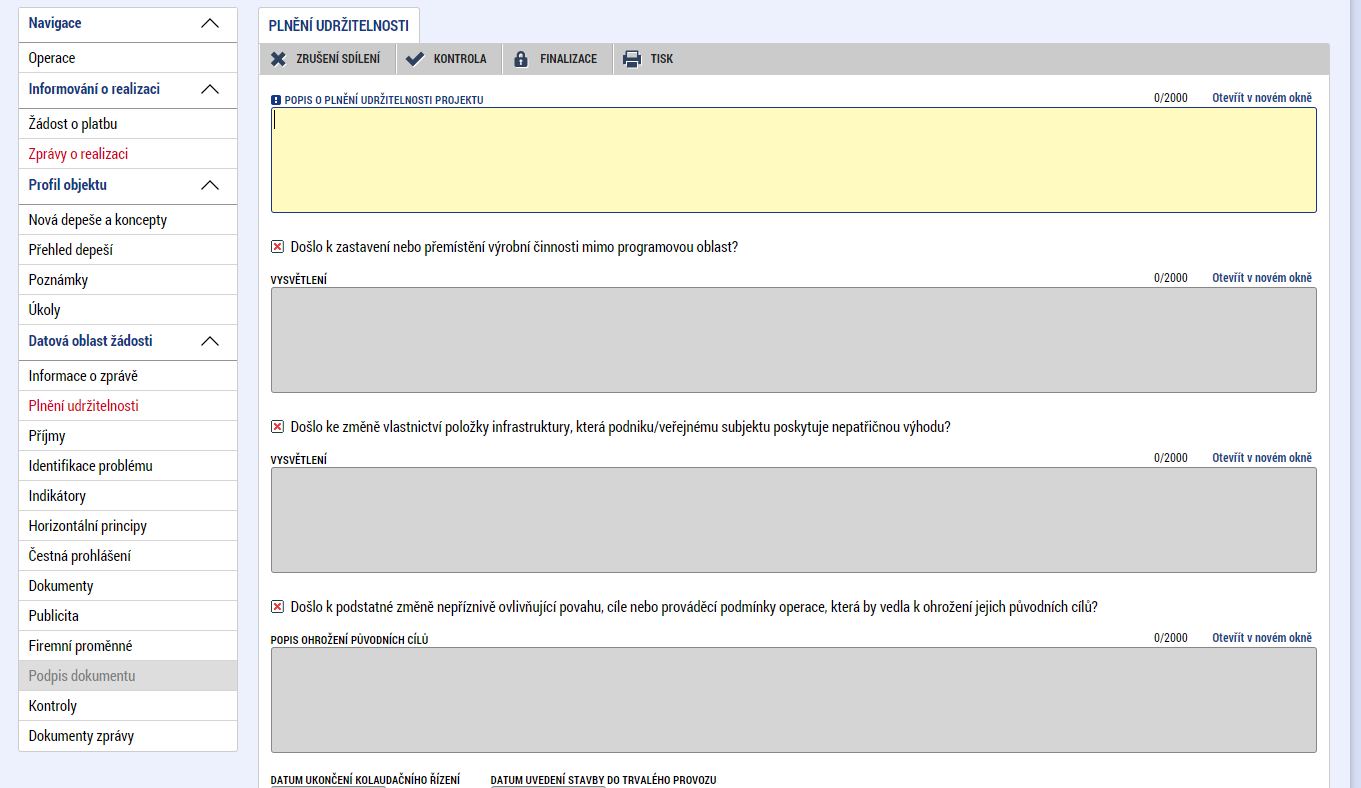 Záložka PříjmyV případě, že projekt nevytváří příjmy projektu, záložku „Příjmy“ nevyplňujte, pouze zaškrtněte checkbox „Proveden přepočet v modulu CBA?“ na hodnotu „NE“. Pokud se checkbox nezobrazuje, nic není potřeba zaškrtnout.V případě, že projekt příjmy dle čl. 61 původně nepředpokládal nebo pokud monitorování odhalí, že skutečně realizované čisté příjmy jsou vyšší než původní odhad, musí se snížit přidělená dotace a příjemce je povinen vrátit odpovídající část dotace. Za úroveň odchylky signalizující nesprávně stanovenou výši finanční mezery na začátku projektu je považována odchylka ve finanční mezeře přesahující 10 %.Výše finanční mezery se přepočítává podle skutečně dosažených hodnot příjmů a výdajů současně s podáním závěrečné Zprávy o udržitelnosti projektu. Přepočet proveďte v modulu CBA, generujte tiskovou verzi CBA a tu přiložte do příloh zprávu o udržitelnosti. Na záložce Příjmy zatrhněte pole „Proveden přepočet v modulu CBA“ zatržítkem. Výši příjmů vyplňte do odpovídajících polí na záložce „Příjmy“. Jiné peněžní příjmy se ve zprávě o udržitelnosti nevyplňují. 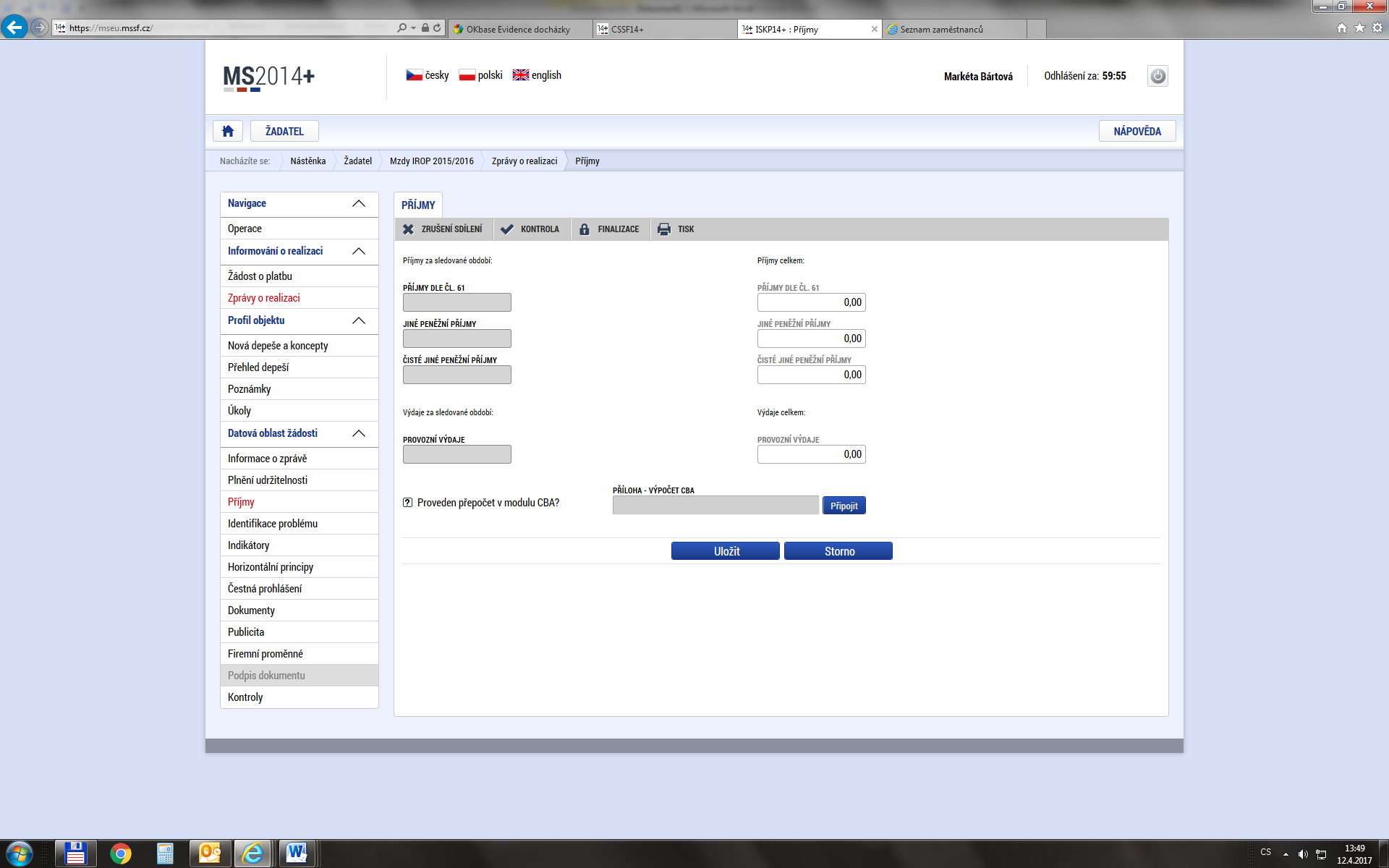 Záložka Identifikace problémuUveďte problémy při udržitelnosti projektu, jakým způsobem byly odstraněny a pokud trvají, jaká byla přijata opatření k jejich odstranění. Záložka IndikátoryTato záložka podává informace o aktuálním plnění stanovených indikátorů projektu. Pokud došlo ke změně v indikátorech, vykáže příjemce změnu a zároveň toto zdůvodní v poli Popis plnění indikátorů.Z MS2014+ se automaticky načtou data do pole „Název indikátoru“, včetně kódu, měrné jednotky, výchozí a cílové hodnoty indikátoru, ke které se příjemce zavázal. Vyberte indikátor, u kterého chcete vykázat změnu a stiskněte tlačítko „Vykázat změnu/přírůstek“. Indikátor se zobrazí v tabulce „Indikátory“, u kterých je vykazována změna/přírůstek za aktuální monitorovací období udržitelnosti“. V případě chybného výběru, je možné indikátor odstranit tlačítkem „Smazat záznam“. V případě, že ke změně hodnot indikátorů nedošlo, záložku příjemce nevyplňuje. Pokud jsou hodnoty indikátorů naplněny, příjemce musí tuto informaci uvést na záložku "Plnění udržitelnosti".Postup vyplnění indikátorů v případě vykazování změny:Na záložce je nutné vyplnit povinné pole „Přírůstková hodnota“, zde se vyplňuje skutečná hodnota indikátoru, které je dosaženo k poslednímu dni období, za které je podávána zpráva o udržitelnosti. Pokud se jedná o přírůstek, je hodnota kladná, pokud se jedná o úbytek, je hodnota záporná. Do pole zadávejte pouze přírůstek za dané monitorovací období, hodnotu, která byla vytvořena v daném roce. Dosažená hodnota kumulativně se vypočte automaticky.Následně je nutné vyplnit povinné pole „Datum přírůstkové hodnoty“. V tomto poli uveďte datum skutečného dosažení indikátoru.V poli „Komentář“ zdůvodněte, v případě nesplnění plánu, proč nebylo plánovaného plnění indikátorů dosaženo. 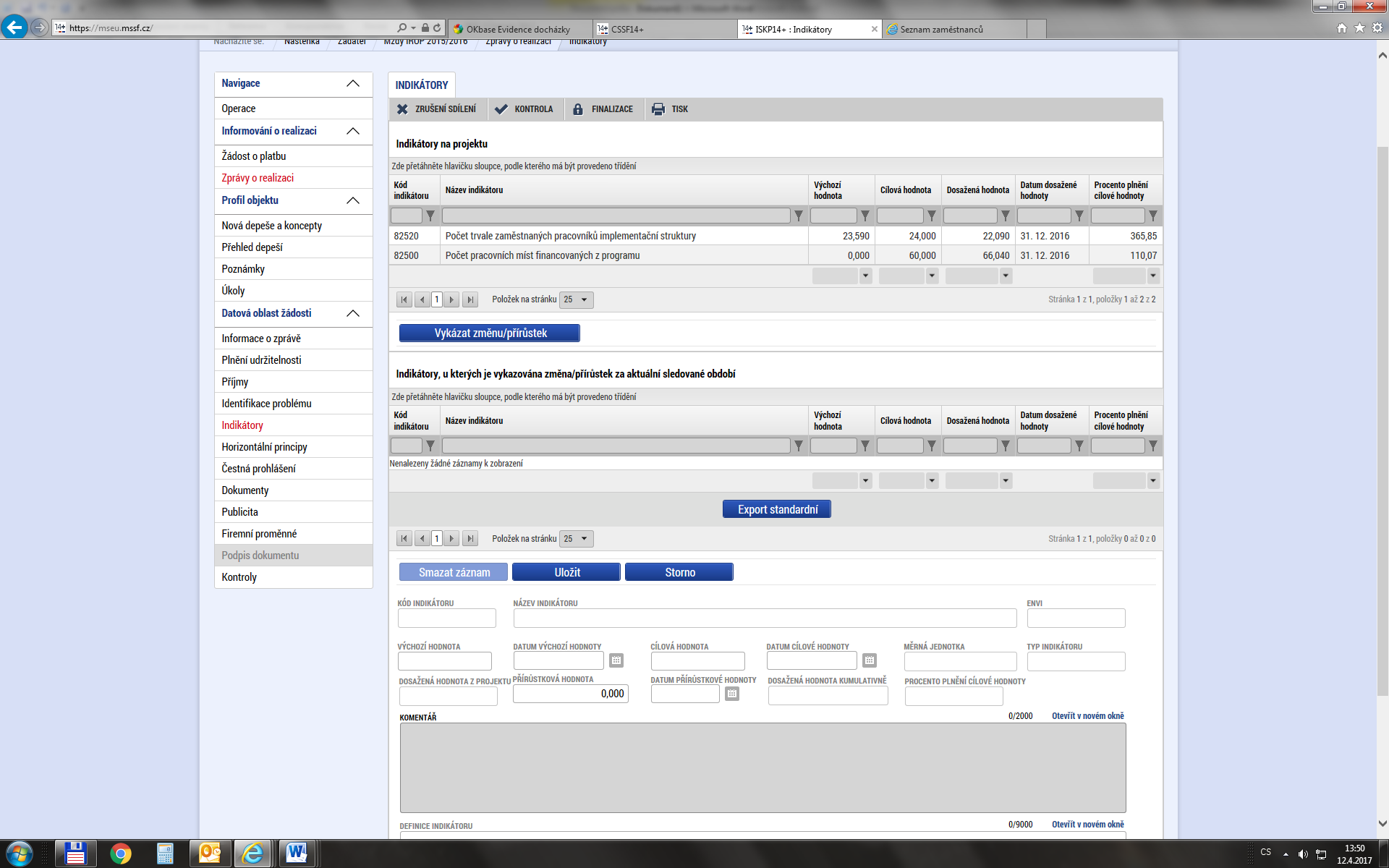 Záložka Horizontální principyUveďte plnění vlivu na rovné příležitosti s ohledem na popis v žádosti o podporu. Vyberte typ horizontálního principu a stiskněte tlačítko „Vykázat změnu/přírůstek“. Vybraný záznam se zobrazí v tabulce „Horizontální principy“, u kterých je vykazována změna/přírůstek za aktuální monitorovací období“. Následně vyplňte textové pole „Popis plnění cílů projektu“. Vyplnění je povinné v případě, že v žádosti o podporu byla uvedena hodnota „pozitivní“ nebo cíleně zaměřen“ na horizontální princip.  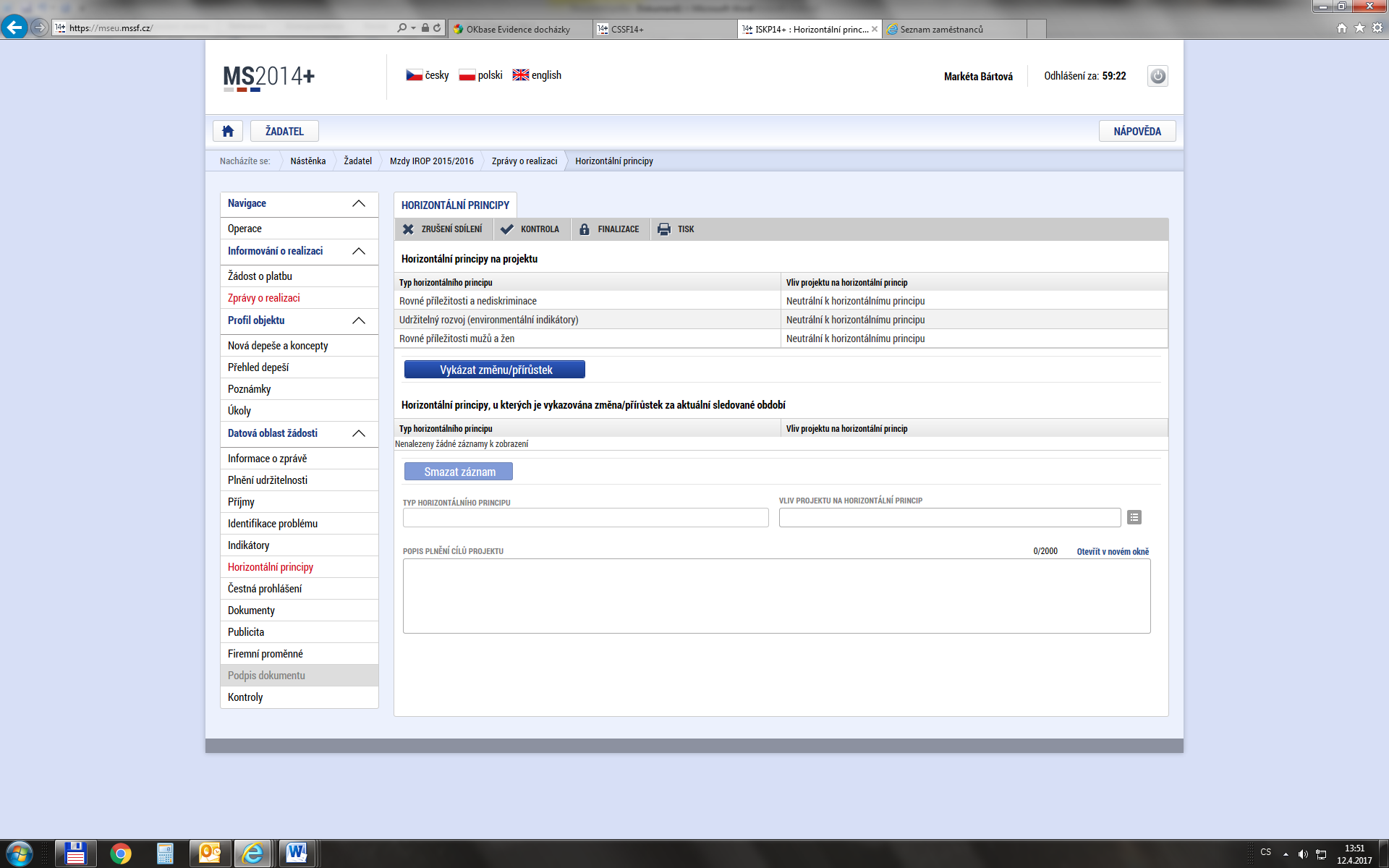 Záložka Čestné prohlášeníNevyplňujte, nerelevantní. Záložka DokumentyNa záložku Dokumenty vložte přílohy definované v Obecných a Specifických pravidlech pro žadatele a příjemce v kapitole Monitorování projektů. Záložka Dokumenty zprávy použijte v případě nedostatečnosti pole Plnění udržitelnosti viz výše. 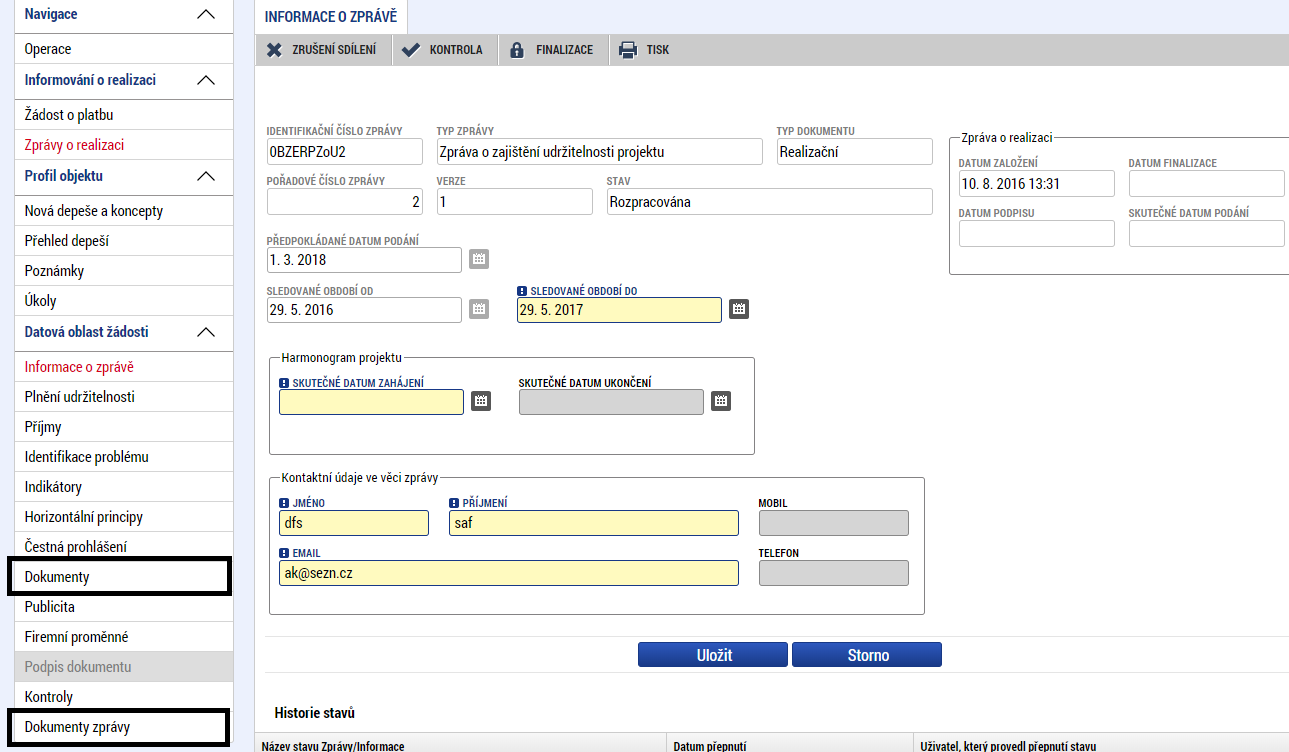 Záložka PublicitaTato záložka informuje o dodržování publicity v rámci udržitelnosti projektu. Povinné informační a propagační nástroje jsou uvedeny v „Obecných pravidlech pro žadatele a příjemce“ v kapitole „Publicita“. V poli „Informace o zajištění povinné publicity“ vyplňte, jak je publicita projektu plněna a vložte na záložku "Dokumenty" pořízenou fotodokumentaci (v případě, že pro projekt platí povinnost instalace pamětní desky podle „Obecných pravidel pro žadatele a příjemce“).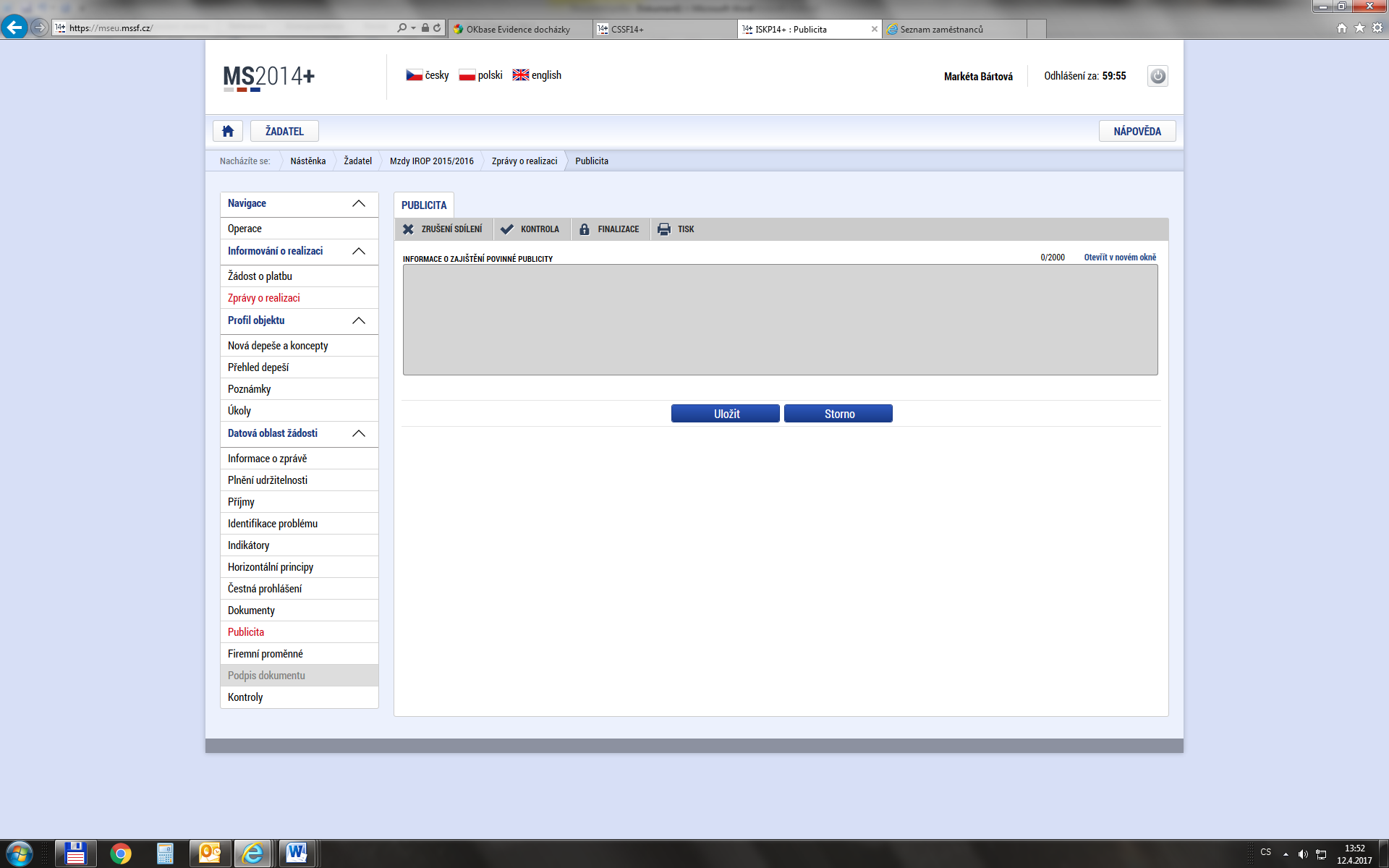 Záložka Firemní proměnnéVyplnění je povinné pro podnikatelské subjekty (právnické osoby, resp. obchodní společnosti a družstva dle práva ČR).  V případě, že není vyplněno nebo došlo ke změně, pole vyplňte.Vyberte typ subjektu žadatele/příjemce a stiskněte tlačítko „Vykázat změnu/přírůstek“.  Zaktivní se pole počet zaměstnanců (na 3 desetinná místa), roční obrat v EUR a bilanční sumu roční rozvahy v EUR (na 2 desetinná místa). Použijte kurz Evropské centrální banky ke dni podání zprávy o udržitelnosti projektu. U jiných subjektů pole nevyplňujte. 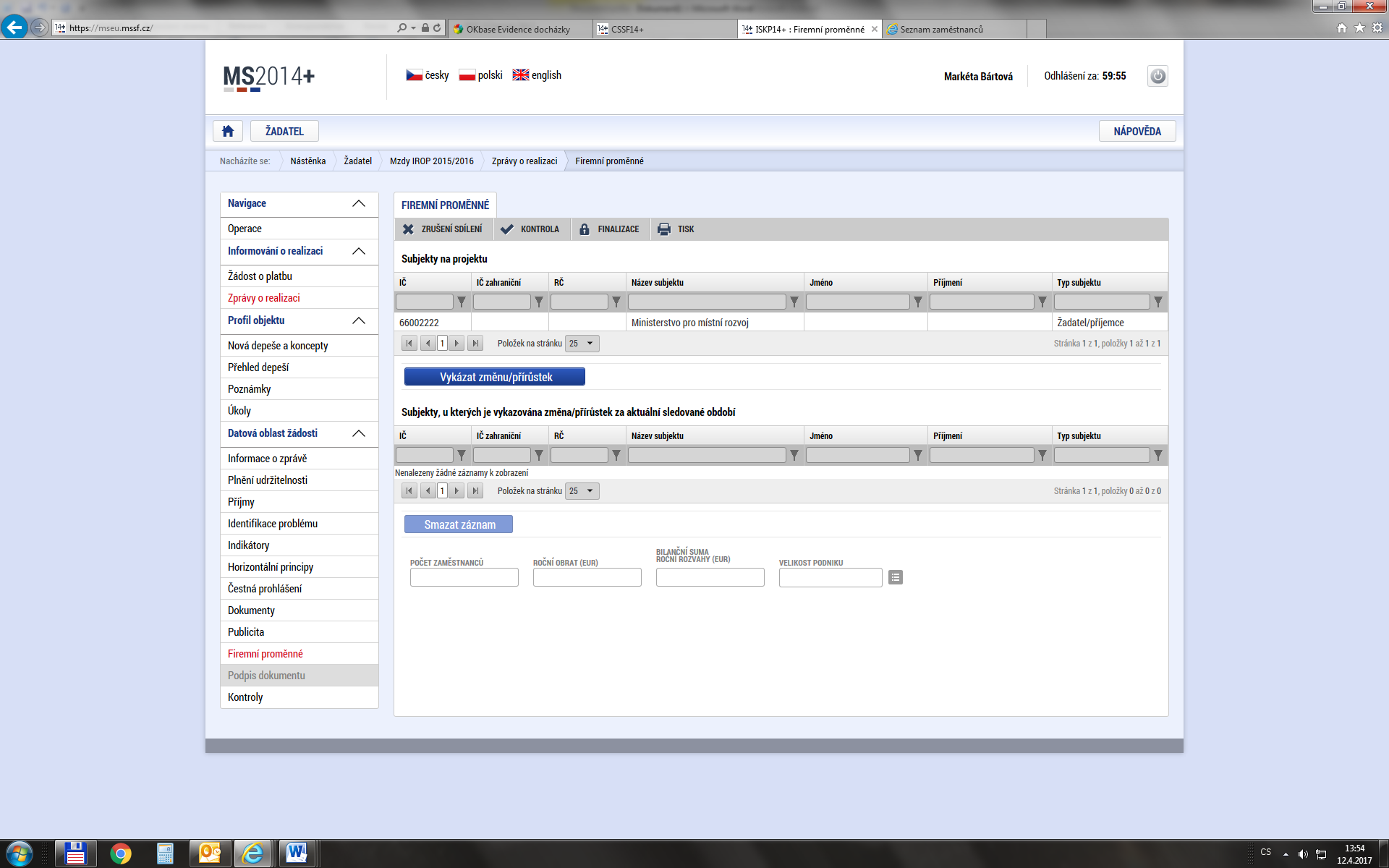 Záložka KontrolyNevyplňujte, nerelevantní. Kontrola vyplnění zprávy o udržitelnosti projektuPo vyplnění všech záložek týkajících se zprávy o udržitelnosti můžete provést kontrolu údajů. Kontrola se spustí kliknutím na pole „Kontrola“. Spuštěním tlačítka „Kontrola“ dojde ke kontrole vyplnění všech povinných polí ve zprávě o udržitelnosti.Kontrola bude automaticky spuštěna i před samotnou finalizací zprávy o udržitelnosti.Finalizace zprávy o udržitelnosti projektuPro finalizaci zprávy o udržitelnosti stiskněte tlačítko „Finalizace“ v levém panelu.Podpis zprávy o udržitelnosti projektuPodpis zprávy o udržitelnosti probíhá prostřednictvím kvalifikovaného elektronického podpisu. Oprávněný uživatel k podepisování zprávy o udržitelnosti byl vložen při zpracování žádosti o podporu. Postup podepisování je uveden v příloze číslo jedna „Specifických pravidel pro žadatele a příjemce“. POZOR: Pokud zprávu o udržitelnosti podepíšete, nelze v ní již provádět žádné změny. Po podepsání bude automaticky podána na ŘO/ZS. ZOU nelze podat před koncem sledovaného období, ale až +1 den poté. 